      МИНИСТЕРСТВО ЗДРАВООХРАНЕНИЯ РЕСПУБЛИКИ КРЫМ                                                                                                          ГБУЗ РК  «ЦЕНТР МЕДИЦИНСКОЙ ПРОФИЛАКТИКИ» 		       ОСТОРОЖНО КЛЕЩИ 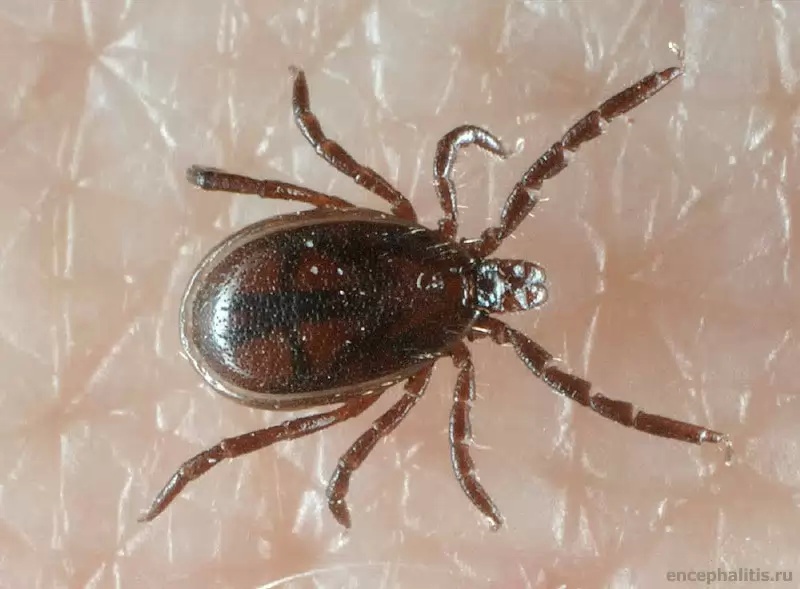 Крым – одна из территорий, где эпидемиологическая обстановка по заболеваемости клещевым энцефалитом остается неблагоприятной. Апрель, май, июнь – пик активности клещей, перезимовавших под опавшими листьями, валежником, в стогах сена, соломы. Теплая зима позволяет клещам не только благополучно перезимовать, но и сильно расплодиться. Перезимовавшие клещи активно ищут «объект для нападения» - на грызунов, различных животных, и, конечно, на человека. Уже в начале весны  начинают регистрироваться случаи укусов клещей - переносчиков возбудителей этого тяжелого заболевания. К сожалению, многие, по незнанию или по беспечности, снимают клещей, пренебрегая правилами личной безопасности – руками, незащищенными перчатками или другим подручным материалом, спеша и раздавливая клеща на коже, что недопустимо.	НАПОМИНАЕМ ВАМ ПРАВИЛА ЛИЧНОЙ БЕЗОПАСНОСТИ:-Находясь на природе использовать защитную спецодежду, предохраняющую от попадания клещей на тело.-Лужайки для отдыха на природе необходимо выбирать вдали от копен, стогов, пней и кустарников, нельзя садиться на пни, ложиться на траву и валежник.-Тщательно осмотрите букеты, собранные на прогулке в лесу.-Служебные помещения и жилье необходимо обезвредить от грызунов. -Необходимо наблюдение в течение 14 дней за здоровьем лиц, укушенных клещом, с 2-кратным ежедневным измерением температуры. Если Вы нездоровы (повышение температуры, озноб, головная боль, рвота, боль в пояснице) – не занимайтесь самолечением, обязательно обращайтесь к врачу и не забудьте сообщить об укусе или раздавливании клеща. -При отдыхе на природе, полевых работах, используйте репелленты (вещества, отпугивающие клещей).-Вернувшись с природы проведите тщательный осмотр себя и домашних животных.-Снятие клещей – проводится в перчатках, осторожно поворачивая, не раздавливая. Снятых клещей, по возможности, необходимо доставить в Центр гигиены и эпидемиологии Республики Крым (г. Симферополь ул. Набережная, 67, прием с 8.00 до 15.30  тел. 27-00-16).Выполнение этих мер предосторожности позволит Вам избежать опасного для жизни заболевания.